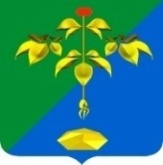 АДМИНИСТРАЦИЯ ПАРТИЗАНСКОГО ГОРОДСКОГО ОКРУГАПРИМОРСКОГО КРАЯП О С Т А Н О В Л Е Н И Е07 апреля 2015 г.                                                                                     № 353-па                                                                                                                                                                   О внесении изменений в Порядок осуществления отдельных государственных полномочийпо государственному управлению охраной трудана территории Партизанского городского округа                                  Руководствуясь  Законом Приморского края от 09 ноября 2007 года           № 153-КЗ «О наделении органов местного самоуправления отдельными государственными полномочиями по государственному управлению охраной труда»  (в редакции  законов Приморского  края от   17   марта  2008  года  № 224-КЗ,    от 30  апреля  2009 года   № 416 - КЗ, от  03 декабря 2012 года  № 135-КЗ, от 12 мая 2014 года № 408- КЗ), на основании статей 29, 32  Устава  городского округа  администрация Партизанского городского округаПОСТАНОВЛЯЕТ:         1.Внести изменения в  Порядок осуществления отдельных государственных полномочий по государственному управлению охраной труда на территории Партизанского городского округа, утвержденный  постановлением администрации Партизанского городского округа от 18 марта 2013 года № 231-па (прилагается), изложив его в новой редакции.2. Главному специалисту по государственному управлению охраной труда К.В. Грязновой    настоящее  постановление  разместить на официальном сайте администрации Партизанского городского округа  в сети «Интернет».Глава  городского округа                                                             А.В. Зражевский